На основу члана 54. став 12. и члана 63. Закона о јавним набавкама („Службени гласник РС“, број 124/12, 14/15 и 68/15), а у вези са Изменом Плана јавних набавки за 2018. годину од 29.03.2018. године, којим је јавна набавка чији је предмет гориво за моторна возила измењена и допуњена смањивањем количине еуро дизела за два возила и додавањем моторног бензина у потребној количини за једно возило, при чему је укупна количина горива остала непромењена, Комисија за јавну набавку објављује Другу измену и допуну Конкурсне документације за јавну набавку бр. ЈНМВ/2-2018/ИПЈавна набавка- набавка горива за службена возила путем дебитне картице-тип еуро дизелУ Конкурсној документацији за јавну набавку бр. ЈНМВ/2-2018/ИП - Јавна набавка- набавка горива за службена возила путем дебитне картице-тип еуро дизел ( у даљем тексту: конкурсна документација), која је објављена на Порталу јавних набавки и интернет страници Наручиоца дана 22.03.2018. године, а Прва измена и допуна објављена на Порталу јавних набавки и интернет страници Наручиоца дана 27.03.2018. године, на стр. 1, 2, 4, 14, 17, 24 и 25 речи „еуро дизел“, замењују се речима „еуро дизел и бензин“.У поглављу III ВРСТА, ТЕХНИЧКЕ КАРАКТЕРИСТИКЕ (СПЕЦИФИКАЦИЈЕ), КВАЛИТЕТ, КОЛИЧИНА И ОПИС ДОБАРА, РАДОВА ИЛИ УСЛУГА, НАЧИН СПРОВОЂЕЊА КОНТРОЛЕ И ОБЕЗБЕЂЕЊА ГАРАНЦИЈЕ КВАЛИТЕТА, РОК ИЗВРШЕЊА ИЛИ ИСПОРУКЕ ДОБАРА, ЕВЕНТУАЛНЕ ДОДАТНЕ УСЛУГЕ И СЛ. на страни 5, табела се замењује новом табелом која сада гласи:У поглављу III ВРСТА, ТЕХНИЧКЕ КАРАКТЕРИСТИКЕ (СПЕЦИФИКАЦИЈЕ), КВАЛИТЕТ, КОЛИЧИНА И ОПИС ДОБАРА, РАДОВА ИЛИ УСЛУГА, НАЧИН СПРОВОЂЕЊА КОНТРОЛЕ И ОБЕЗБЕЂЕЊА ГАРАНЦИЈЕ КВАЛИТЕТА, РОК ИЗВРШЕЊА ИЛИ ИСПОРУКЕ ДОБАРА, ЕВЕНТУАЛНЕ ДОДАТНЕ УСЛУГЕ И СЛ. на страни 5, у ставу 2. речи: „Планирана количина од 10.500,00 l је оквирна“, замењују се речима: „Планирана количина је оквирна“.У поглављу VI ОБРАСЦИ КОЈИ ЧИНЕ САСТАВНИ ДЕО ПОНУДЕ, на страни 18, Образац 2, замењује се новим обрасцем који гласи: (ОБРАЗАЦ 2)ОБРАЗАЦ СТРУКТУРЕ ЦЕНЕ СА УПУТСТВОМ КАКО ДА СЕ ПОПУНИУпутство за попуњавање обрасца структуре цене:         Понуђач треба да попуни образац структуре цене на следећи начин:у колону 3. уписати колико износи јединична цена без ПДВ-а, за сваки тражени предмет јавне набавке;у колону 4. уписати колико износи јединична цена са ПДВ-ом, за сваки тражени предмет јавне набавке;приложити списак бензинских пумпи. Списак мора бити потписан и оверен од стране одговорног лица понуђачаУ поглављу VIII УПУТСТВО ПОНУЂАЧИМА КАКО ДА САЧИНЕ ПОНУДУ, у одељку 2. НАЧИН ПОДНОШЕЊА ПОНУДА став 5. мења се и гласи:„Понуда се сматра благовременом уколико је примљена од стране наручиоца до дана 10.04.2018. године до 10,00 часова, без обзира на начин подношења.“Сви остали услови наведени у конкурсној документацији остају непромењени. Горе наведене измене су саставни део конкурсне документације за јавну набавку бр. ЈНМВ/2-2018/ИП, Јавна набавка- набавка горива за службена возила путем дебитне картице-тип еуро дизел.	Ове измене конкурсне документације, објављене су на Порталу јавних набавки и интернет страници Наручиоца дана 30.03.2018. године.			Сва заинтересована лица су у обавези да припреме и поднесу понуду у складу са извршеним изменама и допунама, јер ће у супротном иста бити одбијена.Комисија за јавну набавку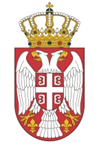 Република СрбијаВЛАДАКАНЦЕЛАРИЈА ЗА УПРАВЉАЊЕ ЈАВНИМ УЛАГАЊИМАНемањина 11, БеоградБрој: ЈНМВ/2-2018/ИП30.03.2018. годинеРедни бројНазив добра Јединица мереКоличина1.Еуро дизеллитар7.500,002.Безоловни бензин БМБ95литар3.000,00 Предмет ЈНМВ КоличинаЈединична цена без ПДВ-аЈединична цена са ПДВ-ом1234Еуро дизел1 литарБезоловни бензин БМБ951 литарДатум:М.П.Потпис понуђача                                             „